МИНИСТЕРСТВО ОБРАЗОВАНИЯ И НАУКИ РОССИЙСКОЙ ФЕДЕРАЦИИКурганский государственный университетКафедра автоматизации производственных процессовПРОЕКТИРОВАНИЕ ЛОГИЧЕСКИХ УСТРОЙСТВМетодические указания к выполнению контрольной работыпо курсу «Спецглавыэлектроники»,для студентовочной и заочной форм обучения специальностей 15.03.04 – «Автоматизация технологических процессов и производств» и 27.03.04. "Управление в технических системах"по курсу «Цифровая электроника», для студентов заочной форм обучения специальностей 15.03.04 – «Автоматизация технологических процессов и производств» и 27.03.04. "Управление в технических системах" Курган 2017Кафедраавтоматизации производственных процессовДисциплина:	«Спецглавыэлектроники»Составил: канд.техн.наук. Б.П. КудряшовУтверждено на заседании кафедры «31»августа 2017г.Рекомендовано методическим советом университета « ___» _________ 2017г.СодержаниеВведение4Указания к выполнению первой части работы4Варианты заданий для выполнения первой части контрольной работы9Дополнительные варианты задания 10Указания к выполнению второй части работы12Проектирование счетчиков по произвольному модулю 13Варианты заданий ко второй части контрольной работы15Список рекомендуемой литературы15ВведениеЦелью выполнения контрольной работы является закрепление знаний, полученных на аудиторных занятиях путем самостоятельного выполнения задания по проектированию логических устройств.В первой части работы студент должен спроектировать комбинационное логическое устройство в соответствии с указанным преподавателем вариантом. Во второй части требуется спроектировать последовательностное логическое устройство также в соответствии  с заданным вариантом.Комбинационными называются логические устройства, в которых в любой момент времени выходные переменные однозначно определяются состоянием входных переменных.При проектирования комбинационных логических устройств необходимо выполнить и отразить  в работе следующие действия:1.Сформулировать задачу, затем ее формализовать. 2.С помощью карты Карновыполнить минимизацию  логического выражения, реализующего поставленную задачу. 3.Выполнить моделирование работы схемы в программе MULTISIM или ELECTRONICSWORKBENCH (с целью устранения возможных ошибок).4.Составить принципиальнуюэлектрическую схему устройства на заданной серии микросхем.Указания к выполнению первой части работыВначале необходимо ввести буквенные обозначения входных переменных (это могут бытьсигналы от датчиков, кнопок управления или выходной код какого-либо цифрового устройства). Затем, на основании анализа требуемых действий разрабатываемого устройства, задать значения выходных переменных (т.е. логических функций) при различных сочетаниях входных переменных. Составить таблицы истинности или внести значения функций в соответствующие клетки карт Карно для всех функций устройства.  Если задано логическое выражение в виде ДНФ или КНФ данный пункт опускаем.Если задана  таблица  истинности, можно записать  СДНФ  или СКНФ функции.СДНФ представляет собой сумму элементарных произведений(P-термов), в которые входят все входные переменные с инверсиями или без них. В эту сумму входят все элементарные произведения (наборы переменных), на которых функция принимает значение единицы, а переменная записывается без инверсии, если она равна единице и с инверсией, если она равна нулю. Например:
СДНФ функции может быть также записана с помощью номеров термов в сокращенном виде:ТНБ - термы не доставляющие беспокойства, (номера наборов переменных), на которых неважно какое значение принимает функция и, таким образом, для них можно задать любое значение функции. В приведенной таблице истинности ТНБ это 6я и 10я строки.и карта Карно:СКНФ представляет собой произведение элементарных сумм (S-термов), в которые входят все входные переменные с инверсиями или без них. В эту сумму входят  те элементарные суммы, на которых функция принимает значения нуля, а переменная записывается с инверсией, если она равна единице и без инверсии, если она равна нулю:
СКНФ функции также может быть записана с помощью номеров термов в сокращенном виде:Записи СКНФ, приведенной выше будет соответствовать таблица истинности:и  карта Карно:Минимизация логического выражения позволяет получить схемную конфигурацию устройства, отвечающую заданным условиям, но использующую меньшее количество логических элементов, чем их требуется для реализации устройства по исходному выражению. Минимизацию логического выражения, описывающего работу устройства можно осуществить с помощью карты Карно:                                                                     ()F= ().Основные правила применения карты Карно:В контур можно объединять толькоединиц или нулей.Переменная, изменяющая свое значение в контуре не влияет на функцию и не записывается в выражение для контура.При объединении единиц выражение для контура записывается как произведение переменных не меняющих свое значение, причем переменная равная единице записывается без инверсии, а равная нулю с инверсией.При объединении нулей выражение для контура записывается как суммапеременных не меняющих свое значение, причем переменная равная нулю записывается без инверсии, а равная единице с инверсией.Функция записывается как сумма выражений для контуров (при объединении единиц) или как произведение выражений для контуров (при объединении нулей).В программах ElectronicsWorkbench и Multisim для минимизации логической функции можно воспользоваться логическим преобразователем (LogicConverter). Инверсия при записи функции показывается апострофом: A’.В случае если задан тип логических элементов, из которых должна быть собрана схема, минимизированная функция должна быть преобразована к виду, содержащей только заданные логические элементы. Преобразование функции к содержащей только элементы 2И-НЕ или только элементы 2ИЛИ-НЕ можно выполнить используя теорему де Моргана (, =) и закон двойного отрицания (). Функцию можно привести к виду содержащей только элементы 2И-НЕ можно также с помощью  LogicConverter в программах ElectronicsWorkbench и Multisim.Моделирование схемы выполнить в программеElectronicsWorkbench или Multisim, применяя идеальные логические элементы. Входные переменные необходимо задавать с помощью генератора словWordGenerator, а результат моделирования наблюдать с помощью логического анализатораLogicAnalizer. В работе привестиScreenshot, на котором должна быть видна схема, WordGeneratorиLogicAnalizerкак показано на рисунке ниже. На логическом анализаторе должна быть видна работа схемы во всей области таблицы истинности.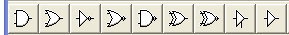 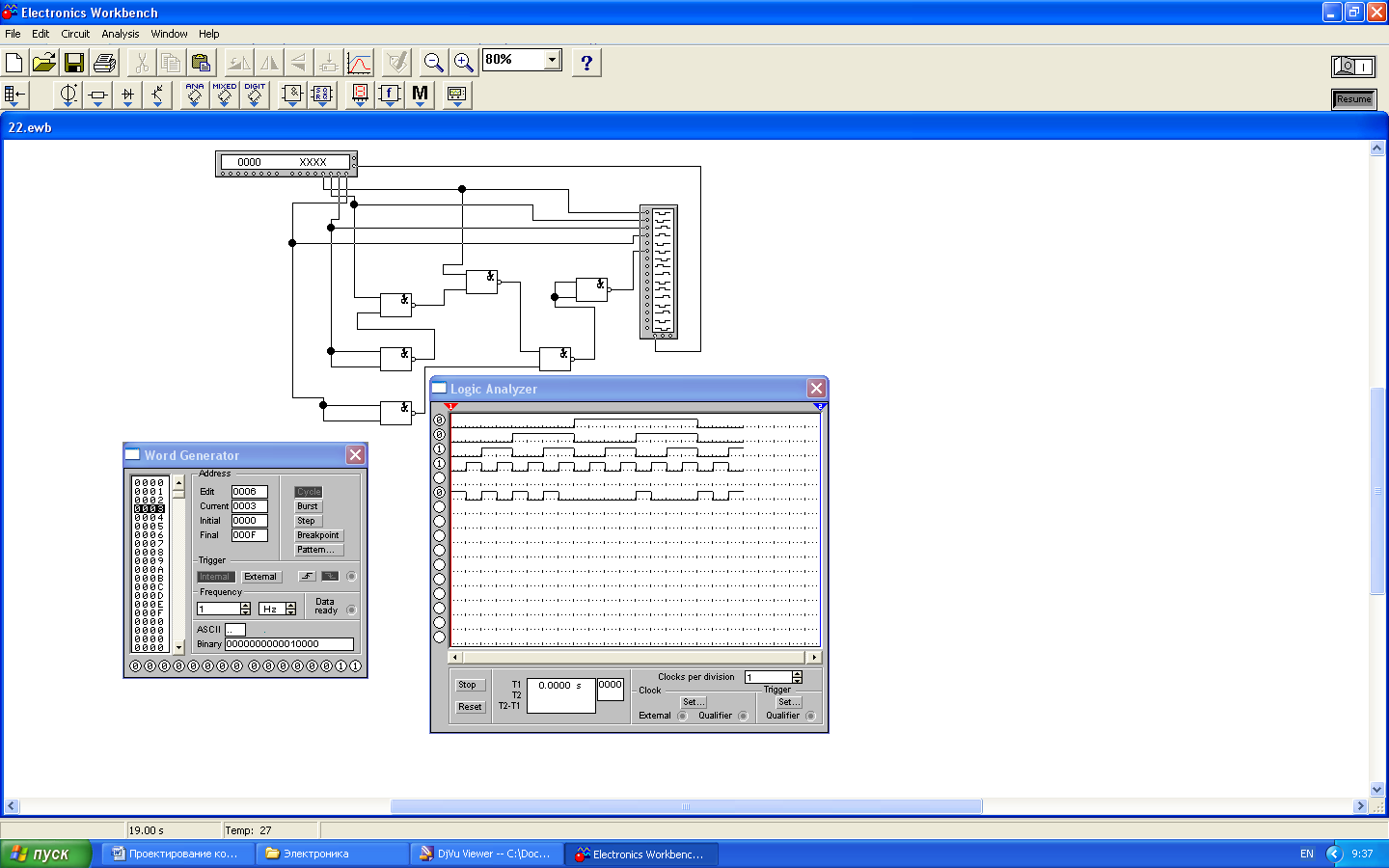 В работе необходимо привести схему электрическую принципиальную спроектированного устройства, выполненную с соблюдением требований ГОСТ. Пример на рисунке ниже.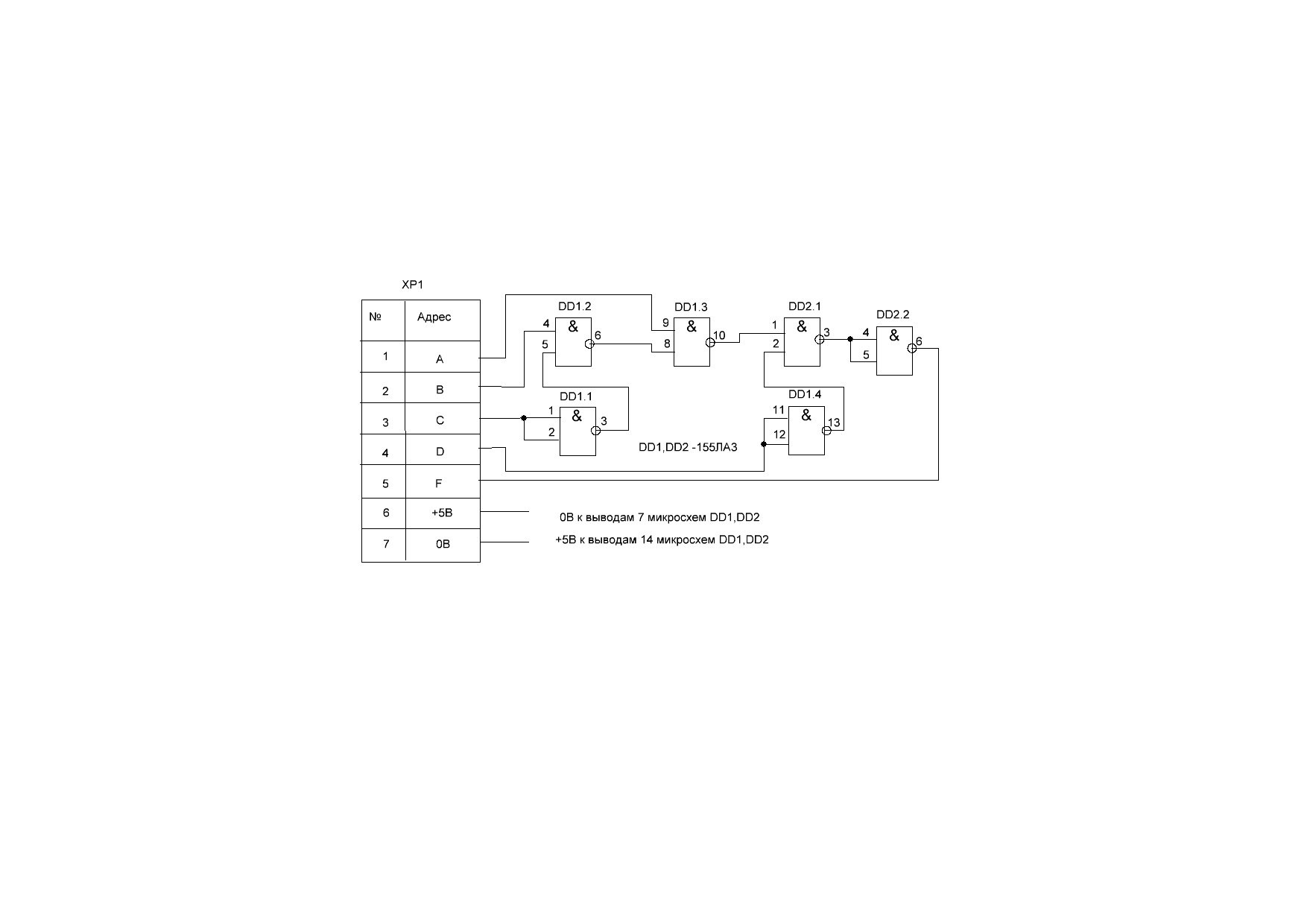 Схема электрическая принципиальная устройства.Варианты заданий для выполнения первой части контрольной работыТаблица 1. Варианты функций.Реализовать заданную функцию на элементах:Таблица 2. Варианты базиса.Варианты заданий распределяются преподавателем.Указания к выполнению второй части работыВо второй части работы необходимо спроектировать последовательностную схему, использующую триггеры.В последовательностных схемах выходные переменные определяются не только состоянием входных переменных в данный момент времени, но и состоянием выходных переменных в предыдущий момент времени, что предполагает использование элементов памяти, в качестве которых используют триггеры. Следовательно, при анализе работы схемы или при ее проектировании необходимо учитывать  особенности работы триггеров.В данной части работы необходимо спроектировать счетчик на триггерах типа JKилиD, поэтому,рассмотрим как работают эти триггеры. Данные триггеры динамические и они меняют свое состояние после прохождения импульса синхронизации на входе С, причем в нашем случае JK-триггер переключается по отрицательному перепаду уровня на входе С, а D-триггер- по положительному.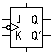 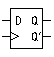 JK-триггерD-триггерСокращенная таблица переходов для JK-триггера:Для D-триггера справедливо выражение = то есть:Проектирование счетчиков по произвольному модулю При построении синхронного счетчика по произвольному модулю применяют следующую методику, позволяющую достаточно просто построить такой счетчик.Первым шагом строится диаграмма состояний счетчика, на которой отмечается последовательность выбранных состояний. Так если взять модуль счетчика, например 5, то потребуется 3 триггера, а это всего =8 состояний. Выберем последовательность состояний  43210, тогда диаграмма будет иметь вид:Q2Q1Q0Состояния 111, 110, 101 не входят в цикл.Следующий этап составление таблицы переходов счетчика на основании диаграммы состоянии и таблицы переходов JK-триггера.Таблица переходов счетчикаДалее по таблице переходов счетчика заполняются карты Карно для всех входных сигналов триггеров, при этом входными переменными считаются Q2Q1Q0. Находятся выражения для входов триггеров  и собирается схема в симуляторе. Проверяется работоспособность схемы, если есть необходимость вносятся, исправления. Схема копируется с помощью команды CopyasBitmapивставляется в отчет (обязательно с LogicAnalizer, на котором должен быть виден весь цикл работы счетчика). Пример ниже.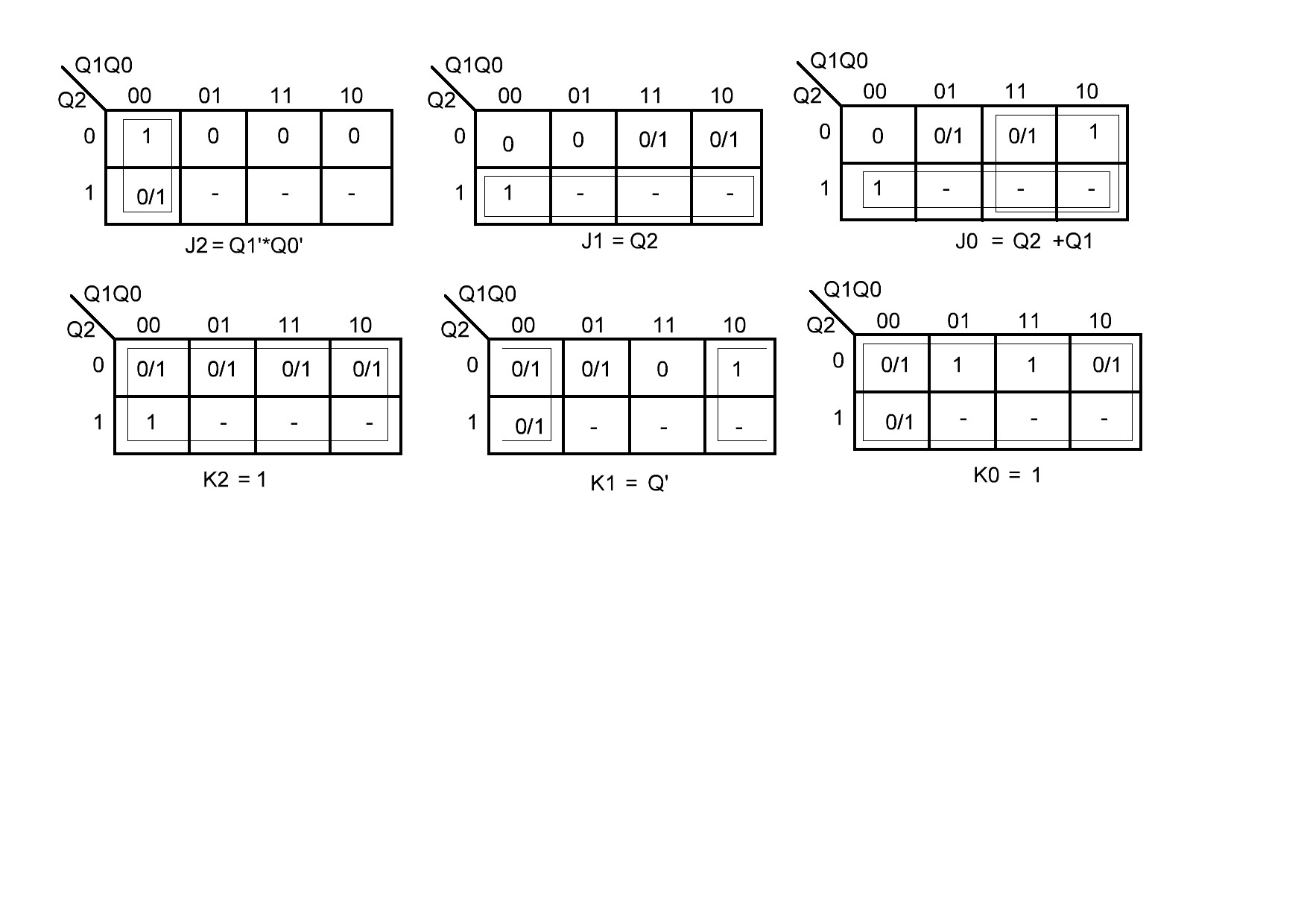 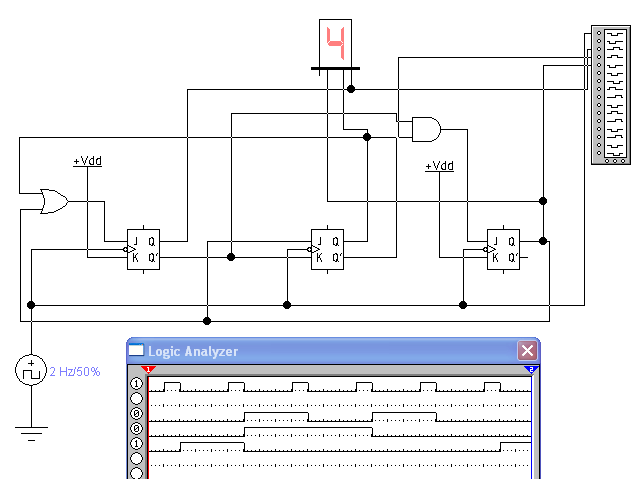 Варианты заданий ко второй части контрольной работы(Реализовать счетчик по модулю 5 с заданной последовательностью состояний)Таблица 4 варианты заданийКонтрольную работу оформить  на листах формата А4в соответствиис требованиямиГОСТ 7.1.СПИСОК РЕКОМЕНДУЕМОЙ ЛИТЕРАТУРЫ1. Прянишников В.А.Электроника : полный курс лекций / В. А. Прянишников. 4-е изд. - СПб.: КОРОНА принт, 2004. - 327, с.: ил.2. Титце У., Шенк К., Полупроводниковая схемотехника: Справочное руководство. М., ДМК Пресс, 2008.-том1.- 828 с. .: ил3. Бабич Н.П., Жуков И.А. Основы цифровой схемотехники. – М.: Изд-во Додэка XXI; МК-Пресс, 20074. Мышляева И.М. Цифровая схемотехника. – М.:Изд-во Центр «Академия», 20055. Голдсуорт Б. Проектирование цифровых логических устройств / Пер. с англ. М.В. Сергиевского; Под.ред. Ю.И. Топчеева. – М.: Машиностроение, 1985Кудряшов Борис ПетровичПРОЕКТИРОВАНИЕ ЛОГИЧЕСКИХ УСТРОЙСТВМетодические указания к выполнению контрольной работыпо курсу «Спецглавыэлектроники»,для студентовзаочной форм обучения специальностей 15.03.04 – «Автоматизация технологических процессов и производств» и 27.03.04. "Управление в технических системах"по курсу «Цифровая электроника», для студентов заочной форм обучения специальностей 15.03.04 – «Автоматизация технологических процессов и производств» и 27.03.04. "Управление в технических системах" Авторская редакция_________________________________________________________________Подписано к печати		Формат 60х84 1/16		Бумага тип. № 1Печать трафаретная		Усл. печ. л. 2,0			Уч. изд. л. 1,0Заказ 					Тираж 				Цена свободная__________________________________________________________________Библиотечно-издательский центр КГУ.640020, г. Курган, ул. Советская, 63, строение 4.Курганский государственный университет.Группы 30317с и 30417с.№ABCDF000001100010200101300110401001501010601100/17011108100009100101010100/111101101211001131101014111001511110CDAB0001111000110110/1111100/1№ ABCDF000001100010200101300110401001501010/160110070111081000191001110101011110110/11211001131101114111011511110    CDAB000111100000010/100110100/1CDAB000111100000010/100110100/1№ вариантафункция1F(D,C,B,A) =∑  0,2,8,15+ТНБ (3,6,10,13):2F(D,C,B,A) =П 0,6,8,14+ТНБ (4,2,13,15):3F(D,C,B,A) =∑  5,7,13,14+ТНБ (6,12,15):4F(D,C,B,A) =П 0,1,3,9,11+ТНБ (2,5,15):5F(D,C,B,A) =∑ 4,6,7,15+ТНБ (3,5,11):6F(D,C,B,A) =П 1,3,5,9+ТНБ (7,11,13):7(D,C,B,A) F=∑  0,1,6,14+ТНБ (2,8,10):8F(D,C,B,A) =П3,4,5,7,12,15+ТНБ (0,6,11,13):№ вариантаБазис схемы12-х входовыеИ-НЕ22-х входовые ИЛИ-НЕ3НЕ, И, ИЛИВход СQдо перепадаn-тактQ после перепада(n+1)-тактJK0000/10110/1100/11110/10Вход СD до перепадаn-тактQдо перепадаn-тактQ после перепада(n+1)-такт00/1010/11В такте nQ2      Q1     Q0В такте nQ2      Q1     Q0В такте nQ2      Q1     Q0В тактеn+1Q2     Q1      Q0В тактеn+1Q2     Q1      Q0В тактеn+1Q2     Q1      Q0J2K2J2K2J1K1J1K1J0K0J0K01000110/1110/110/101101000/10/100/1101000100/10/1110/100100000/100/10/1100010010/100/100/1№ вариантапоследовательность№ вариантапоследовательность№ вариантапоследовательность№ вариантапоследовательность№ вариантапоследовательность101324702143131320419240312531420240132830214144132020124032603142320134912430151324021203142723140401342100124316013242242031283140250213411134021724013232034129321046402121231240183240124120343032410№Фамилия И ОВариант табл1Вариант табл2Вариант табл41АпретовП В1112Гайдамака А С2123Гизатуллин Р Р3134Голубев М Н4145Григорьева М А5156Егоров Е А6167Захаров Е С7178Потаскуев Н А8189Сергеев СС12910Сударев А С221011Толочко В Н321112Трефилов Д Е421213Шумаков А С521314Бастрон Г В621415Глазунов А Н721516Горобец И М821617Коростелев Д И131718Мешалкин С К231819Мясников В С331920Подолянко И Е432021Свежанинов А Б532122Севостьянов Д А632223Силантьев АА732324Янсапов Р Р8324